                                       ASOCIACION VENEZOLANA CENTRAL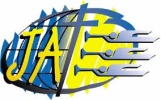         IGLESIA ADVENTISTA DEL 7MO DIAMINISTERIOS JUVENILESHOJA DE INSCRIPCION DE LA SOCIEDAD DE JÓVENESCorrespondiente al año: __________Nombre del Pastor:Nombre del Pastor:Nombre del Pastor:Nombre del Pastor:Nombre del Pastor:Nombre del Pastor:Fecha de Inscripción:Fecha de Inscripción:Fecha de Inscripción:Fecha de Inscripción:N° de G.P.S.SN° de G.P.S.SN° de G.P.S.SIglesia:Iglesia:Iglesia:Iglesia:Distrito: Distrito: Distrito: N° de Miembros:N° de Miembros:N° de Miembros:Zona:Zona:Zona:Zona:Zona:Zona:Zona:Día de reunión:Día de reunión:Día de reunión:Hora:Hora:Lugar:Lugar:Lugar:Lugar:Lugar:Nombre del Director:                                                                          Teléfono: Nombre del Director:                                                                          Teléfono: Nombre del Director:                                                                          Teléfono: Nombre del Director:                                                                          Teléfono: Nombre del Director:                                                                          Teléfono: Nombre del Director:                                                                          Teléfono: Nombre del Director:                                                                          Teléfono: Nombre del Director:                                                                          Teléfono: Nombre del Director:                                                                          Teléfono: Nombre del Director:                                                                          Teléfono: Dirección:Dirección:Dirección:Dirección:Dirección:Dirección:Dirección:Dirección:Dirección:Dirección:Edad:Edad:Investidura:Investidura:e-mail:e-mail:e-mail:e-mail:e-mail:e-mail:Nombre del Anciano de Jovenes:Nombre del Anciano de Jovenes:Nombre del Anciano de Jovenes:Nombre del Anciano de Jovenes:Nombre del Anciano de Jovenes:Nombre del Anciano de Jovenes:Nombre del Anciano de Jovenes:Nombre del Anciano de Jovenes:Nombre del Anciano de Jovenes:Nombre del Anciano de Jovenes:G.P.S.S  G.P.S.S  G.P.S.S  G.P.S.S  G.P.S.S  G.P.S.S  G.P.S.S  G.P.S.S  G.P.S.S  G.P.S.S  G.P.S.S  Nº 1G.P.S.S  Nº 1G.P.S.S  Nº 1G.P.S.S  Nº 2G.P.S.S  Nº 2G.P.S.S  Nº 2G.P.S.S  Nº 2G.P.S.S  Nº 3G.P.S.S  Nº 4Líder Secret-TesorMinist. PersMiembros G.P.S.S  Nº 5G.P.S.S  Nº 5G.P.S.S  Nº 5G.P.S.S  Nº 6G.P.S.S  Nº 6G.P.S.S  Nº 6G.P.S.S  Nº 6G.P.S.S  Nº 7G.P.S.S  Nº 8Líder Secret-TesorMinist. PersMiembros 